Förderung der Schul – und Erlebnisqualität, z.B. durch …    Zuschüsse bei der Errichtung von Infrastruktur    Förderung der Schuldigitalisierung    Beschaffung zusätzlicher Lern- & Spielmittel    Flankierung besonderer Arbeitsgemeinschaften
        sowie Sport-, Theater- & Musikprojekte    Finanzierung der tiergestützten Förderung    Finanzierung des Schulprojektes „Bienen 1x1“    Finanzierung des „Pestalozzi-Cups“    Unterstützung von {saisonalen} Festen,
        Schulveranstaltungen & speziellen Anlässen    Beschaffung leckerer Weckmänner
        zu St. Martin und Nikolaus
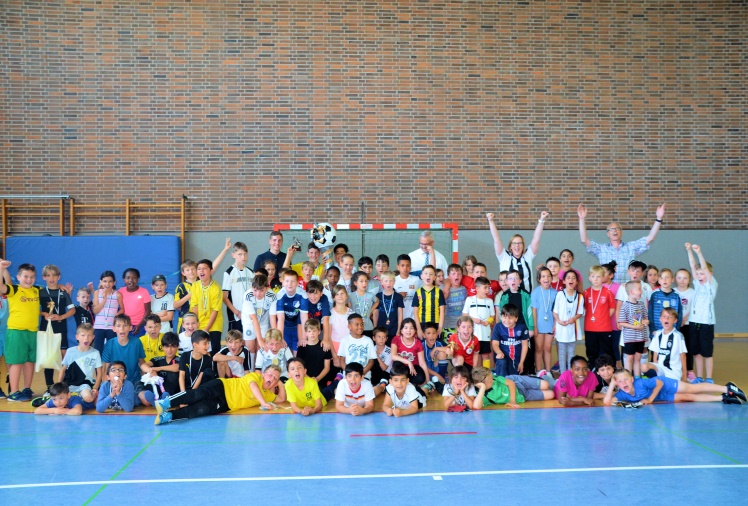 Bitte helfen Sie mit!Unsere Kinder sollen an der Pestalozzischule einen Lern- und Lebensraum finden, in dem sie mit Spaß und individuellem Erfolg eine erlebnisreiche und schöne Grundschulzeit verbringen können.Zusätzliche Angebote und Materialien gibt es nicht umsonst. Werden Sie Mitglied  oder spenden Sie!Haben Sie Fragen, Ideen oder wollen Sie sich sogar als aktives Mitglied engagieren? Dann sprechen, rufen oder schreiben Sie uns gerne an!Vorsitzender – Helmut FrenkenTelefon: 01573/9075388Mail: helmut.frenken@onlinehome.de

Schatzmeister – Jürgen HolländerTelefon: 0176/67690128Mail:  j.hollaender@caritas–hs.dePestalozzischule OberbruchFörderverein  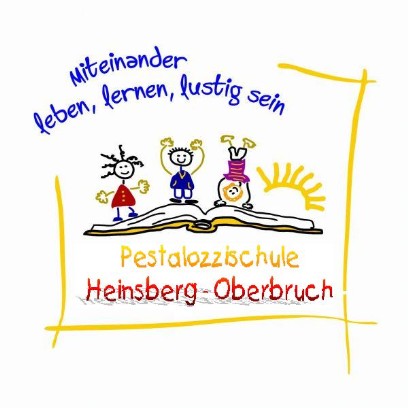 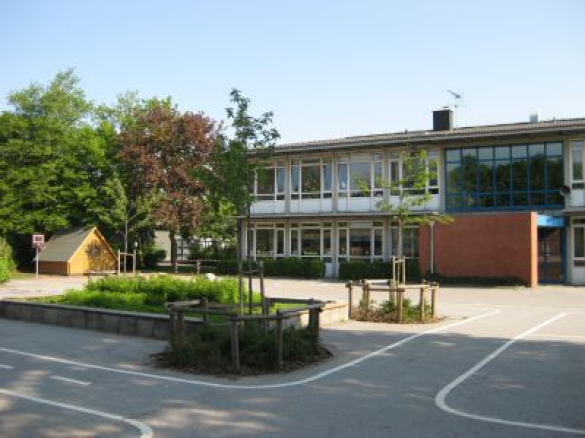 Jeder kann sich einbringen!Der Förderverein hat kein eigenes Mitwirkungs- und Eingriffsrecht in das schulische Leben, sondern arbeitet als gemeinnütziger Verein mit dem satzungsgemäß niedergeschriebenen Ziel der Förderung der Pestalozzischule Oberbruch.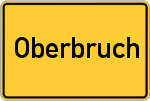 Die Mittelverwendung erfolgt auf Antrag des Schul- & OGS-Teams, des Schulsozialarbeiters sowie natürlich auch der Elternschaft. Sämtliche diesbezüglich getroffenen Entscheidungen der einberufenen Mitgliederversammlung werden stets eng mit der Schulleitung, respektive der Elternvertretung koordiniert. Somit wird die sinnvolle und nachhaltige Mittelverwendung zum Wohle aller Schülerinnen und Schüler allzeit sichergestellt. Der Förderverein lebt maßgeblich vom aktiven Engagement seiner Mitglieder – also der Elternschaft, interessierter Personen, Ehemaliger und Freunde der Pestalozzischule.Schule ist immer dann gut, wenn wir sie mitgestalten & fördern!Werden auch Sie Mitglied!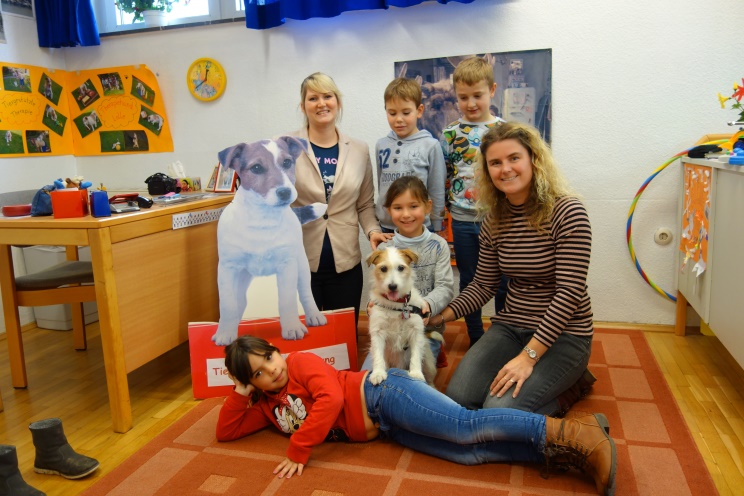 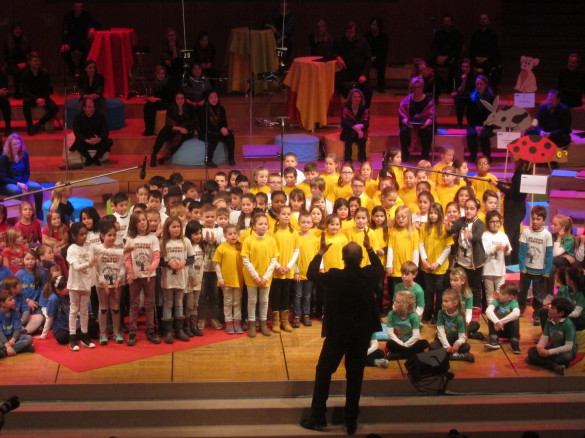 Der Vereinsmitgliedsbeitrag
beläuft sich auf 12,00 € pro Jahr.Spenden sind jederzeit möglich –
auf Wunsch stellen wir Ihnen
eine Spendenquittung aus!BeitrittsantragHiermit beantrage ich meinen Beitritt zum Förderverein der Pestalozzischule Oberbruch.
Mit der Speicherung meiner persönlichen
Daten bin ich vollumfänglich einverstanden.
Name	:	…………………………………….Vorname:	…………………………………….Straße:	…………………………………….PLZ/Ort:	…………………………………….Telefon:	…………………………………….E-Mail:	…………………………………….IBAN:		…………………………………….BIC:		…………………………………….Kreditinstitut:   ………………………………………………………..Datum:            ………………………………….Unterschrift:  ………………………………….